MINUTES FROM THE PATIENT REPRESENTATION GROUP MEETINGMONDAY 23rd MAY 2016 at 6:45pmPresentRichard Dean (PPG Chair)	richard_dean8@btinternet.comRavi Suri (Practice Manager)Lisa Parkes			lisa.parkes@walsall.nhs.ukDr A S Suri			avtar.suri@walsall.nhs.ukMahesh Pancholi		birchillsnews77@hotmail.co.ukMichael Price			mikeprice5454@yahoo.co.ukLisa Price			lisaannmitton@yahoo.co.ukDavid Lawrence			yorathdude@live.co.ukEllen JonesGlenys Davis			southwaria@hotmail.co.ukJohn Davis			jtmdavis@virginmedia.comWelcome and IntroductionsRichard welcomed the group members, and thanked them for attending. ApologiesApologies were received from Pravinchandra Patel and Joan Nicholls.ActionsTo send the minutes of the meeting as soon as they are availableRavi to update the information card according to the suggestions made (as relevant)Ravi to look into the sharing of medical information and find out what information he canLisa to create the poster for the Marathon sponsors and a sponsorship form for if the Dr would like to thank the patients personallyPPG Members to come into the surgery to request access to Patient Online services. They will then be given access to their DCR for them to view at home and feedback to the group at the next meeting. Also if members can look at the surgery website www.birchillshc.co.uk and think of any ways it can be made more accessible to patients.The next meeting will be held on Monday 13th June 2016 at 6.30pm (meeting to start at 6.45pm prompt)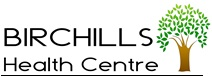 BIRCHILLS HEALTH CENTRE23-37 Old BirchillsWalsallDr A.S. Suri & PartnersWest MidlandsWS2 8QHDr Rebecca SURITel: (01922) 614896Dr Anuradha MUNIYAPPAFax: (01922) 621876birchillshcadmin@walsall.nhs.uk / www.birchillshc.co.ukbirchillshcadmin@walsall.nhs.uk / www.birchillshc.co.uk